Информация  об итогах исполнения  Комплексной программы модернизации и реформирования жилищно-коммунального хозяйства в Усть-Бюрском сельсовете за 2019 год    Муниципальная Комплексная программа модернизации и реформирования жилищно-коммунального хозяйства в Усть-Бюрском сельсовете утверждена постановление Главы Усть-Бюрского сельсовета 05.10.2016г.  № 99-п.Цель Программы:комплексное развитие коммунальной инфраструктуры, реконструкция и модернизация систем коммунальной инфраструктуры.Основные задачи Программы:- обеспечение и развитие коммунальных систем и объектов;- повышение качества предоставления жилищно-коммунальных услуг;- снижение потерь при поставке ресурсов потребителям;- повышение надежности систем коммунальной инфраструктуры.Одним из основополагающих условий развития поселения является комплексное развитие систем жизнеобеспечения Усть-Бюрского сельсовета. Программа направлена на обеспечение надежного и устойчивого обслуживания потребителей коммунальными услугами, снижение износа объектов коммунальной инфраструктуры, модернизацию этих объектов путем внедрения энергосберегающих технологий, разработку и внедрение мер по стимулированию эффективного и рационального хозяйствования организаций коммунального комплекса.          В связи с тем, что Администрация Усть-Бюрского сельсовета из-за ограниченных возможностей местного бюджета не может самостоятельно решить проблему реконструкции, модернизации и капитального ремонта объектов жилищно-коммунального хозяйства, в целях улучшения качества предоставления коммунальных услуг, финансирование мероприятий Программы необходимо осуществлять за счет средств, федерального, республиканского, районного и местного бюджета. В октябре 2019 года наружные сети водоснабжения передали в Управление имущественных отношений администрации муниципального образования Усть-Абаканский район.В рамках реализации данной программы были проведены следующие мероприятия:В 2019г. запланировано мероприятий на сумму 1 746,8 тыс. руб., фактически исполнено 1 746,8 тыс.руб., исполнение  100%.Подготовила: Рассказова Т.А.,                          зам. главного  бухгалтера по экономическим вопросам.               ПРОЕКТР Е Ш Е Н И Е   от  30.04.2020г.                               село  Усть-Бюр                                  № ___Об итогах исполнения муниципальной Программы комплексного   развития транспортной инфраструктуры Усть-Бюрского сельсовета                                         на 2018-2027 годы»  за 2019 год             Заслушав и обсудив информацию администрации об итогах исполнения муниципальной Программы комплексного развития транспортной инфраструктуры Усть-Бюрского сельсовета на 2018-2027 годы» за 2019 год,    в соответствии со статьей 9 Устава МО Усть-Бюрский сельсовет, Совет депутатов Усть-Бюрского сельсовета                        РЕШИЛ: Отчет об итогах исполнения  муниципальной  Программы комплексного развития транспортной инфраструктуры Усть-Бюрского сельсовета на 2018-2027 годы» за 2019 год  утвердить. ________________________________________________________________________________________________________________________________   3. Решение вступает в силу со дня его принятия.Глава                                                                                                                                                        Усть-Бюрского  сельсовета:                                             /Л.Ф. Чешуина№п/пНаименование мероприятия Сумма (тыс. руб.)1Обеспечение деятельности подведомственных учреждений (МБУ ЖКХ «Усть-Бюрсервис»)1 746,8Итого1 746,8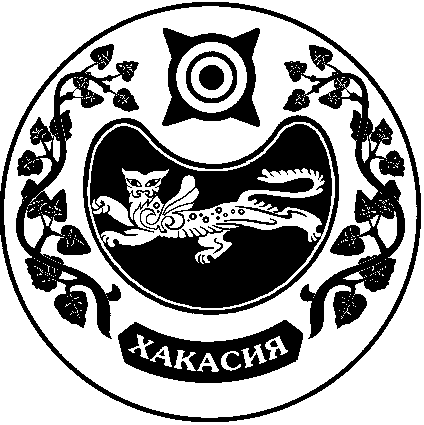 СОВЕТ ДЕПУТАТОВ  УСТЬ-БЮРСКОГО  СЕЛЬСОВЕТА